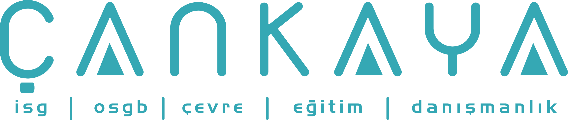 İŞBAŞI İSG KONUŞMALARI(TOOLBOX TALKS) No: 97       			        Sayfa No: 1/2                                                                                                   MAKİNALARDAKİ KORUYUCU EKİPMANLAR (APARATLAR)İşinizi yaparken makinanızdaki koruyucu ekipmanınızı (aparatınızı) bir engel gibi mi görüyorsunuz? Bazen bu mekanizmanın şimdi burada ne işi var, olmasaydı işimi daha rahat ve kolay yapardım diye düşündüğünüz oluyor mu? Eğer sizin için işler böyleyse ellerinize belkide son kez bakıyorsunuz.İstatistikler gösteriyor ki; her 10 “gün kayıplı kaza”dan 3’ ü eller ve kollarda meydana geliyor ve “uzuv kayıplı kaza”ların neredeyse %10’ u makinalardan kaynaklanıyor. Makinelerdeki koruyucu ekipmanlar ellerdeki tüm yaralanmaları önleyemezken, geçmişte bir çok uzuv kayıplı ve sakat bırakan kazaları önledikleri aşikardır.Makinalardaki koruyucular koruma amaçlı dizayn edilmiştir, engel değildir. Operatörlerin tesadüfen ya da dikkat dağınıklığı sonucu bir kazaya mahal vermeyerek, olabilecek en güvenli seviyeyi sağlayacak şekilde tasarlanmışlardır.Makinalardaki koruyucu aparatlar direkt olarak hareketli parçalara karşı koruma sağlar; çapaklardan (sıçraklardan), geri tepmelerden ve metal ya da aşındırıcı sıvıların sıçramasından. Aynı zamanda koruyucu aparatlar çalışanalrı mekanik ve elektrik kaynaklı tehlikelerden de korur.Bir koruma ekipmanı, çalışan ile makina arasında bir dayanışma olmadıkça işe yaramaz. Bir makinada çalışan ya da çevresinde bulunan operatörün o makina hakkında genel güvenlik kurallarını bilmesi çok önemlidir.Bir makinada çalışmaya başlamadan önce makina koruyucularının uygun olduğundan ve çalıştığından emin olun.Makinaları kesinlikle korumaları olmadan çalıştırmayın.Eğer makina koruyucu aparatları (ekipmanları) eksilmiş, hasar görmüş ya da kaybolmuş ise bir an önce ilk amirinize haber verin.Sadece yetkili personel makina üzerinde ayar ve bakım görevlerini yapabilir.Makina koruyucu aparatlarını (ekipmanlarını) asla ilk amirinizin onayı olmadan ayarlamayın ya da kaldırmaya çalışmayın.Bakım ve ayar işlemleri için makina koruyucuları kaldırıldığında, makina ana şalterden kilitlenmelidir, kapalı konumda tutulmalıdır.Unutmayın!!! Makinalardaki koruyucu ekipmanlar (aparatlar) sizin sağlığınızı ve güvenliğinizi korumak için oradalar. Etkin bir biçimde sizi korumaya devam etmelerini istiyorsanız, periyodik bakımlarını yaptırmayı unutmayın.İŞBAŞI İSG KONUŞMALARI(TOOLBOX TALKS)No:  97                                                                                                         		      Sayfa No: 2/2                                                                                                   MACHINE GUARDINGDo you look at machine guards as a hindrance to doing your job? Do you often think, if only that guard wasn't there, I could do my job easier and faster? If you do, take what might be the last look at your hands.Statistics reveal that three out of every ten lost-time injuries involve the hands and arms and almost ten percent of all disabling injuries are caused by machinery. While machine guards cannot prevent all injuries to the hands, guards do prevent many accidents that in the past have crippled or maimed.Guards are designed to protect, not hinder. They are engineered to provide as much protection as possible, even to machine operators who take chances or who are distracted while on the job.Machine guards protect against direct contract with moving parts, flying chips, kickbacks, and splashing of metal or corrosive liquids. Guards are also used for machine operator protection in the event of a mechanical or electrical failure.A guard cannot be effective without the cooperation of the person operating the machine. It is very important that anyone working with or around machinery understands the following general safety rules.- Before operating machinery always check to be sure that the proper guards are in place and in good condition.- No machine should be operated without guards in place.- If guards are defective or missing, report this unsafe condition to your supervisor IMMEDIATELY.- Only authorized personnel should make guard adjustments.- Guards should never be adjusted or removed unless authorized by your supervisor.- When guards are removed for adjustment or repair, the main power switch for the machine should be locked in the off position.Remember, safe guards are installed on machinery to protect your safety and health. If they are to protect you effectively, they must be position and maintained in good condition.